Market update1 CoreLogic May resultsAnnual growth figures:All capitals bar Melbourne and Perth above 10%As the poorer months of June, July, August drop off – this number will balloon up and that’s when we’ll see it on the newsPerth – April and May – Perth had the lowest growth, March it had second lowest growth of all the capital cities. We predicted at the beginning of the year that Perth would take off, but that hasn’t been the case so far. Perhaps this is because of closed boardersCapitals beat regionals for the month and quarter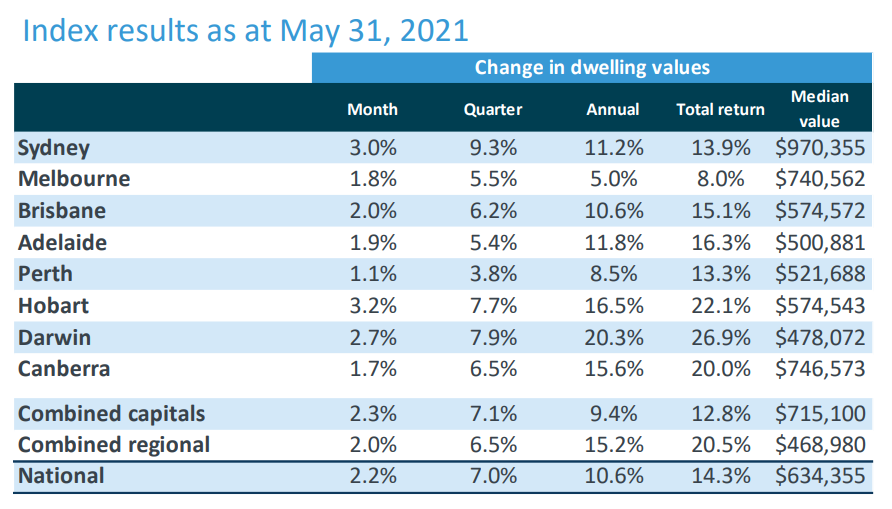 Pete’s pointsNote: Beware the small number of sales in Port Willunga, which coincidentally resulted in the greatest increase in price.Port Noarlunga matched the performance of the Adelaide metropolitan area and all the other suburbs outperformed. The best suburbs were Seaford, Moana and Port Willunga where house prices increased by more than 20% in the 12 month period.Some of the increase in house prices can be attributed to the rise in demand for premium property, especially along the Esplanade. I have selected four of the suburbs to illustrate the marked change in premium property in the last 12 months.Port Noarlunga SouthChristies BeachNote: Beware the sale price of 19-20 esplanade which was a huge block of land as it was actually two properties included in the one sale.Aldinga BeachSeafordSuburbMedian House Price March 2020No. of salesMedian House Price March 2021No. of salesPrice ChangePort Noarlunga$370,00013$400,00098.1%Port Noarlunga South$411,00015$447,00098.8%Christies Beach$345,00027$395,0003814.5%Aldinga Beach$363,00054$420,0005415.7%Seaford$350,00012$423,0002120.9%Moana$435,00013$530,0001221.8%Port Willunga$383,0007$480,000625.3%Maslin BeachSNR4$486,00010SNRProperty Address and Details - to May 2020Sale Price Property Address and Details – to May 2021Sale PriceIncrease17 Berwick St.4 bedrooms, land – 407 sqm$810,0004 Truro St.Bedrooms, land – 413 sqm$900,00017A Berwick St4 bedrooms, land – 406 sqm$815,000165 EsplanadeVacant land – 827 sqm$1.02m8 Truro St.4 bedrooms, land – 733 sqm$850,000126A Esplanade3 bedrooms, land – 404 sqm$1.15mAverage Price$825,000$1.02m24%Property Address and Details - to May 2020Sale Price Property Address and Details – to May 2021Sale PriceIncrease72 Esplanade3 bedrooms, land – 357 sqm$697,00069 Esplanade4 bedrooms, land – 666 sqm$910,0007 Gilbert Rd.5 bedrooms, land – 705 sqm$720,00054 Esplanade3 bedrooms, land – 834 sqm$1.16m4 Esplanade3 bedrooms, land – 900 sqm$800,00019-20 Esplanade2 houses, land – 1944 sqm$1.87mAverage Price$739,000$1.31m77%Property Address and Details - to May 2020Sale Price Property Address and Details – to May 2021Sale Price317 Esplanade5 bedrooms, land – 690 sqm$900,000111 Esplanade5 bedrooms, land – 740 sqm$1.3m81 Esplanade3 bedrooms, land – 700 sqm$970,000192 Esplanade4 bedrooms, land – 348 sqm$1.4m287 Esplanade5 bedrooms, land – 706 sqm$1.15m1 Sheoak Ave.4 bedrooms, land - 848 sqm$1.68mAverage Price$1.01m$1.46m45%Property Address and Details - to May 2020Sale Price Property Address and Details – to May 2021Sale Price295 Esplanade3 bedrooms, land – 596 sqm$610,000248 Esplanade5 bedrooms, land – 679 sqm$938,000252 Esplanade5 bedrooms, land – 543 sqm$860,000243 Esplanade3 bedrooms, land – 344 sqm$1.1m250 Esplanade4 bedrooms, land – 353 sqm$924,000221 Esplanade5 bedrooms, land – 852 sqm$1.2mAverage Price$798,000$1.08m35%